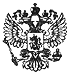 ПРАВИТЕЛЬСТВО САРАТОВСКОЙ ОБЛАСТИРАСПОРЯЖЕНИЕ ПРАВИТЕЛЬСТВА САРАТОВСКОЙ ОБЛАСТИ ОТ 2 ИЮЛЯ 2019 Г. N 148-ПР "О СОЗДАНИИ ЦЕНТРОВ ОБРАЗОВАНИЯ ЦИФРОВОГО И ГУМАНИТАРНОГО ПРОФИЛЕЙ "ТОЧКА РОСТА" В ОБЩЕОБРАЗОВАТЕЛЬНЫХ ОРГАНИЗАЦИЯХ САРАТОВСКОЙ ОБЛАСТИ, РАСПОЛОЖЕННЫХ В СЕЛЬСКОЙ МЕСТНОСТИ И МАЛЫХ ГОРОДАХ, В 2020-2022 ГОДАХ"В общеобразовательных организациях Саратовской области, расположенных в сельской местности и малых городах, создают центры образования цифрового и гуманитарного профилей.Создание центров образования цифрового и гуманитарного профилей позволит создать условия для внедрения на всех уровнях образования новых методов обучения и воспитания, образовательных технологий, способствующих освоению обучающимися основных и дополнительных общеобразовательных программ цифрового, естественно-научного и гуманитарного профилей; обновления содержания и совершенствования форм и методов обучения, удовлетворения индивидуальных запросов обучающихся, развития их познавательных интересов, организации инновационной творческой деятельности обучающихся и педагогов в процессе решения прикладных учебных задач с использованием современных технологий обучения; развития и совершенствования навыков учебно-исследовательской, проектной, личностной и социально значимой деятельности; формирования представлений о социальных и этических аспектах научно-технического прогресса; совершенствования имеющегося и приобретения нового опыта познавательной деятельности с целью профессионального самоопределения обучающихся.Для просмотра актуального текста документа и получения полной информации о вступлении в силу, изменениях и порядке применения документа, воспользуйтесь поиском в Интернет-версии системы ГАРАНТ: